                                     ŠKOLNÍ DRUŽINA POŘÁDÁ                    ZÁBAVNÉ ODPOLEDNE SE SVATÝM MARTINEM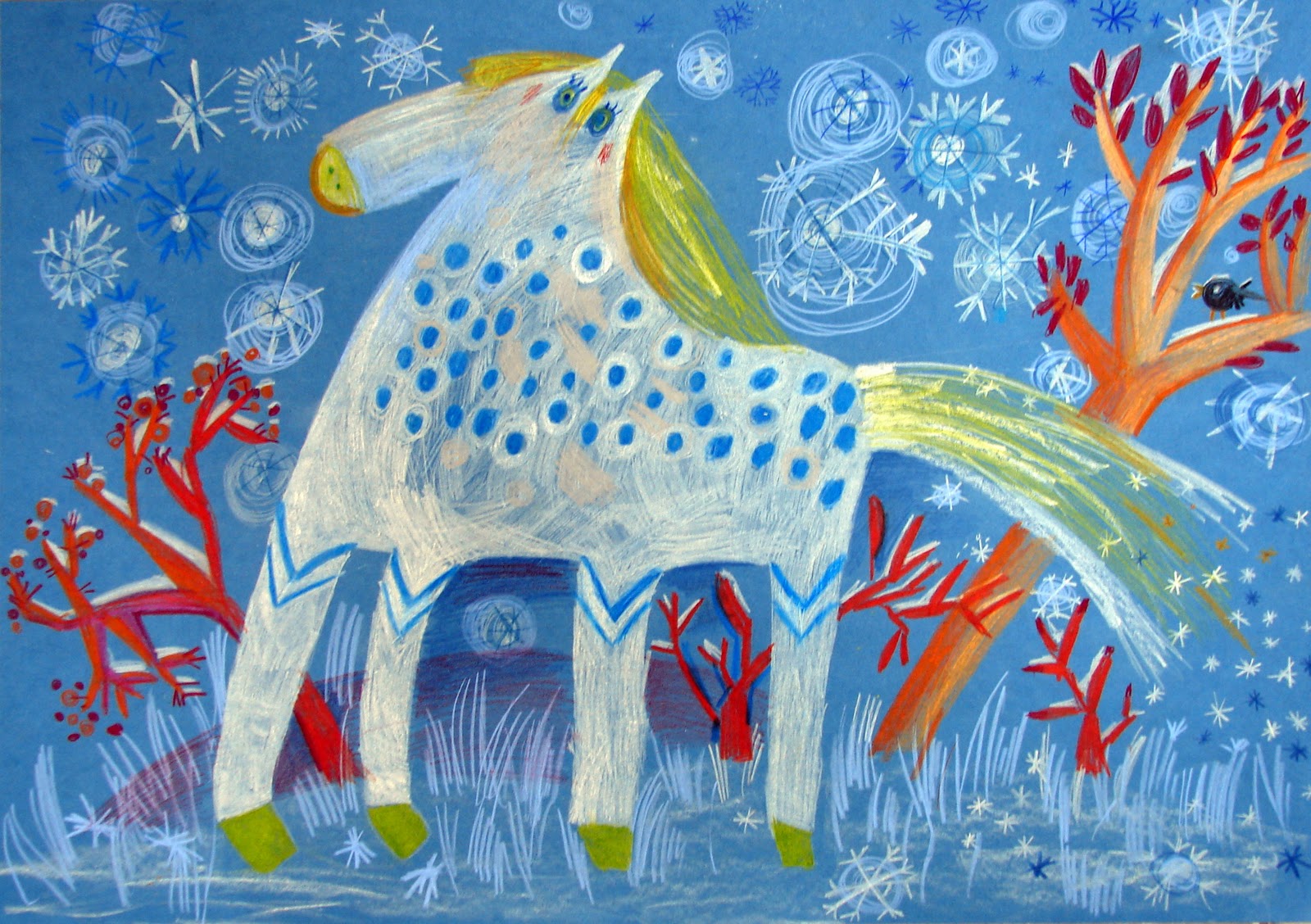       SRAZ V PÁTEK 11. 11. 2022 VE 13.30 HODIN VE ŠKOLNÍ DRUŽINĚ.                                  NA VŠECHNY SE MOC TĚŠÍME.